Publicado en Madrid el 10/04/2019 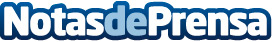 Crece la radioafición y la venta de emisoras en españa, según HandytronLa radioafición experimenta un repunte aumentando la venta de emisoras entre los jóvenes. Handytron, tienda online de radioafición, desvela las claves de este nuevo augeDatos de contacto:LA TIENDA DEL RADIOAFICIONADO - HandytronCalle del Barquillo, 15, 28004 Madrid915 21 96 50Nota de prensa publicada en: https://www.notasdeprensa.es/crece-la-radioaficion-y-la-venta-de-emisoras_1 Categorias: Telecomunicaciones Televisión y Radio Entretenimiento Emprendedores E-Commerce Consumo Otras Industrias http://www.notasdeprensa.es